Самостоятельная работаТема: Определение качества силоса, сенажа, зерновых кормов и кормов животного происхожденияСенажСенаж - это корм, приготовленный из провяленных до 45-55% влажности трав, убранных в ранние фазы вегетации, и сохраненных в анаэробных условиях.
Для приготовления сенажа используют посевы многолетних и однолетних бобовых и злаковых трав в чистом виде и их смеси, скошенные в фазе бутонизации бобовых и в конце фазы выхода в трубку до начала колошения злаковых.
В зависимости от ботанического состава и влажности зеленую массу при приготовлении сенажа в течение 2-3 суток провяливают: бобовые и бобово-злаковые травы до 50-55%, злаковые и разнотравье до 45-55%, измельчают до 2-5 см и в течение 3-4 дней закладывают в траншеи с обеспечением плотной трамбовки и герметизации.
Качественный сенаж имеет светло-зеленый или светло-серый цвет (для клевера светло-коричневый), ароматный фруктовый запах и не должен иметь следов масляной кислоты.
По химическому составу и питательной ценности сенаж подразделяется на три класса качества, он должен соответствовать нормативным требованиям, указанным в таблице 6, с учетом содержания массовой доли сухого вещества, сырого протеина, сырой клетчатки, сырой золы, масляной кислоты, обменной энергии (кормовых единиц).
Таблица 1. Нормативные требования оценки качества и питательности сенажаОценка сенажа по классам качества производится в следующем порядке: при соответствии большинства показателей какому-либо одному классу сенаж оценивается по данному классу. В случае отнесения отдельных показателей сенажа к разным классам качества определяющими факторами являются содержание сухого вещества, сырого протеина, сырой золы и масляной кислоты. Показатели массовой доли сырой клетчатки и содержание обменной энергии (кормовых единиц) браковочными не являются.
Если содержание сухого вещества в сенаже меньше нормативных показателей, то оценка его должна производиться в соответствии с требованиями к силосу (данный сенаж переводят в силос).
Качество сенажа по классам рекомендуется определять не ранее 30 дней после герметичного укрытия массы и за 2 недели до начала скармливания животным.
Содержание каротина в сенаже должно быть не менее 30 мг в 1 кг сухого вещества для 1 класса, 20 мг - 2 класса и 15 мг - 3 класса.
Содержание токсичных веществ в сенаже не должно превышать предельно допустимые концентрации, установленные Департаментом ветеринарии Минсельхоза России (мг/кг корма): нитратов - 500, ртути - 0,05, кадмия - 0,3, свинца - 5,0, мышьяка - 0,5, меди - 30,0, цинка - 50,0. Контролю подвергаются партии сенажа, подозреваемые на токсичность, особенно в районах, имеющих экологически опасные производства.
В случае, если сенаж имеет неприятный запах, черный цвет, ослизлую консистенцию, плесень, очаги гнили, а также повышенную концентрацию масляной кислоты (более 0,6%), сырой золы (земля, камни более 13%), нитратов, тяжелых металлов, токсигенных грибов и остаточных количеств пестицидов сверх предельно допустимых концентраций, то его оценивают как неклассный и скармливают животным в ограниченных количествах по заключению ветеринарной службы.
Расчет энергетической питательности сенажа, выраженной в показателях обменной энергии и кормовых единицах (для крупного рогатого скота) рекомендуется проводить с учетом содержания массовой доли сырого протеина и сырой клетчатки в сухом веществе по следующим уравнениям:
;
.
Массовую долю переваримого протеина в сухом веществе определяют по формуле:
,
где  - количество обменной энергии в 1 кг СВ, мДж;
 - количество кормовых единиц в 1 кг СВ, кг;
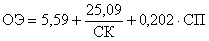 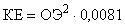 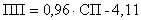 5,59; 25,09; 0,202; 0,0081; 0,96; 4,11 - постоянные коэффициенты.
СилосСилос - это корм, приготовленный из свежескошенной или провяленной зеленой массы, законсервированной в анаэробных условиях химическими консервантами или органическими кислотами, образующимися в результате жизнедеятельности молочно-кислых бактерий. Силос готовят из бобовых и злаковых однолетних и многолетних трав, кукурузы, сорго, подсолнечника и их смеси с другими культурами, травы естественных угодий, ботвы корнеплодов и других растений.
Для приготовления высококачественного силоса кормовые культуры рекомендуется убирать в оптимальные фазы вегетации:
- многолетние бобовые травы - в фазу бутонизации, но не позднее начала цветения;
- многолетние злаковые - в конце фазы выхода в трубку - начала колошения;
- травосмеси многолетних трав скашивают в названные выше фазы преобладающего компонента;
- однолетние бобовые травы и бобово-злаковые травосмеси скашивают в фазу восковой спелости семян бобовых в 2-3 нижних ярусах;
- сою - в фазу побурения нижних бобов;
- люпин - в фазу блестящих бобов;
- суданскую траву - в фазу выметывания метелки;
- озимую рожь - в начале колошения;
- кукурузу и сорго - в фазу молочно-восковой спелости зерна или в более ранние фазы в районах, где по климатическим условиям она не достигает этих фаз;
- подсолнечник - в начале цветения;
- листья корнеплодов - перед уборкой корнеплодов.
В зависимости от влажности зеленой массы, ботанического состава растений и объемов хранилища загрузку сырья необходимо производить в сжатые сроки (в течение 1-3 дней) с обеспечением плотной трамбовки и герметизации или обработкой консервантами.
Качественный силос должен быть зеленого или желто-зеленого цвета, ароматного или фруктового запаха, не иметь примесей песка, земли, испорченных растений, ослизлостей, плесени и содержать минимальное количество масляной кислоты (не более 2% на сухое вещество).
По химическому составу и питательной ценности силос подразделяют на три класса качества, он должен соответствовать нормативным требованиям, указанным в таблице 7. При оценке качества силоса основное внимание уделяется содержанию массовой доли сухого вещества, сырого протеина, сырой клетчатки, сырой золы, обменной энергии (кормовые единицы), соотношению кислот, его рН.
Таблица 2. Нормативные требования оценки качества и питательности силоса
Силос по классам качества оценивается в следующем порядке: при соответствии большинства показателей какому-либо одному классу силос оценивается по данному классу. В случае отнесения отдельных показателей силоса к разным классам качества определяющими факторами для кукурузного силоса являются содержание сухого вещества, массовой доли сырой золы и масляной кислоты. Для силоса из других культур определяющим фактором является еще и содержание сырого протеина. Содержание массовой доли сырой клетчатки, обменной энергии (кормовых единиц), рН и молочной кислоты браковочными не являются.
В силосе, заложенном с консервантами, массовую долю масляной кислоты и рН не определяют, а в приготовленном из провяленных трав рН при определении класса не учитывают.
Качество силоса по классам определяют не ранее 30 дней после укрытия массы и за 2 недели до начала скармливания готового силоса животным.
В случае, если образцы силосной массы поступят в аналитическую лабораторию ранее указанных сроков (до 30 дней), оценку их проводят по нормативным требованиям зеленых кормов.
Содержание каротина в силосе должно быть не менее 25 мг на 1 кг сухого вещества для I класса, 18 мг - 2 класса и 12 мг - 3 класса.
Содержание токсичных веществ в силосе не должно превышать предельно допустимые концентрации, установленные Департаментом ветеринарии Минсельхоза России (мг/кг корма): нитратов - 500, ртути - 0,05, кадмия - 0,3, свинца - 5,0, мышьяка - 0,5, меди - 30,0, цинка - 50,0. Контролю подвергают партии силоса, подозреваемые на токсичность, особенно в районах, имеющих экологически опасные производства.
Если силос имеет черно-зеленый или черный цвет, затхлый, навозный или резкий уксусно-кислый запах, ослизлую, мажущуюся консистенцию, очаги плесени, а также повышенную концентрацию масляной кислоты (более 2% на сухое вещество), сырой золы (земля, камни более 15%), нитратов, тяжелых металлов, токсигенных грибов (фузариум, аспергиллус, миротециум), остаточных количеств пестицидов сверх предельно допустимых концентраций, то его оценивают как неклассный и скармливают животным в ограниченных количествах по заключению ветеринарной службы.
Расчет энергетической питательности силоса, выраженной в показателях обменной энергии и кормовых единицах (для крупного рогатого скота), рекомендуется проводить с учетом содержания массовой доли сырого протеина и сырой клетчатки в сухом веществе для всех видов силоса (кроме кукурузного) по следующим уравнениям:
;
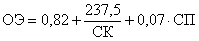 ;
для силоса из кукурузы в сухом веществе рассчитывают по следующим уравнениям:
;
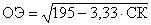 ;
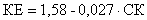 для силоса из кукурузы натуральной влажности рассчитывают по следующим уравнениям:
,
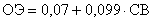 .
Массовую долю переваримого протеина в сухом веществе всех видов силоса определяют по формуле:
,
где  - количество обменной энергии в 1 кг СВ, мДж;
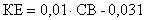 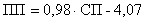  - количество кормовых единиц в 1 кг СВ, кг;
 - массовая доля сухого вещества, %;
, ,  - массовая доля сырой клетчатки, сырого протеина, переваримого протеина в 1 кг СВ, %;
0,82; 237,5; 0,07; 0,0081; 195; 3,33; 1,58; 0,027; 0,07; 0,099; 0,01; 0,031; 0,98; 4,07 - постоянные коэффициенты.
Оценка качества зерновых кормов  Все зерновые корма, используемые в кормлении животных в составе комбикормов или в форме дерти в составе рационов, разделяются на две группы — злаковые и бобовые. Первые являются высококрахмалистыми источниками энергии, в 1 кг которых содержится в среднем 9,2—12,8 МДж ОЭ (0,95—1,3 корм, ед.) и 92—145 г сырого протеина. Зерно бобовых культур превосходит злаковое по содержанию энергии, но особенно протеина и лизина. В 1 кг их содержится 12,5—15,0 МДж ОЭ (1,1—1,45 корм, ед.), 218—340 г сырого протеина. Переваримость протеина зернобобовых выше (83—85 %), чем злаковых (75 %).Требования, предъявляемые к качеству зерна, зафиксированы соответствующими стандартами и техническими условиями (табл. 51). Некоторые показатели едины для всех культур, другие могут изменяться. Доброкачественность зернофуража определяется органолептически на месте. Цвет и блеск хорошего зерна соответствуют виду и сорту его, запах — свойственный нормальному зерну, не затхлый, не плесенный и не гнилостный, не солодовый и без посторонних запахов. Влажность, которая определяет сохранность зерна от порчи, разложения углеводов и прогоркания жиров, колеблется от 15 (сорго и просо) до 17 % (вика, чечевица). Нормальное зерно пшеницы имеет титруемую кислотность 3°, ржи 3,6°; при начале порчи 3,5—4,5°; опасное для хранения 5,5°; не выдерживает хранения зерно при кислотности 7,5°. Кислотность испорченного зерна 9,5°. Скармливать его свиньям и птице противопоказано.Зерно отличного и хорошего качества должно быть хорошо вызревшим, высоконатурным, не заражено амбарными вредителями.Подозрительным считается зерно, в значительной степени пораженное грибными и бактериальными заболеваниями, загрязненное частицами земли, незначительно загнившее, содержащее более 15 % проросших семян вместе с сорной примесью (в том числе вредных и ядовитых семян более 1 % и сорной примеси более 8 %), издающее затхлый или солодовый запах, а также зерно, зараженное амбарными вредителями.Перед скармливанием подозрительный фураж следует проветрить, просушить или пропарить.Непригодно к скармливанию зерно черное, гнилое, сильно пораженное или неустранимо испорченное плесенью и другими грибными заболеваниями, сильно зараженное амбарными вредителями, а также содержащее значительное количество минеральных и вредных примесей, которые невозможно удалить.Наличие амбарных вредителей можно установить при осмотре партии корма, из которого отбирают около 1 кг зерна. Питательность зерна, зараженного амбарными вредителями, снижается ежемесячно на 5,5—7,9 %.Образец зерна просеивают через сито с отверстиями диаметром 1,5 и 2,5 мм. Остаток на сите и проход через сито рассыпают тонким слоем на стекле с подложенной под него черной бумагой и рассматривают с помощью лупы.При зараженности I степени в 1 кг зерна насчитывают от 1 до 20 клещей или от 1 до 5 долгоносиков, при II степени — более 20 клещей или от 6 до 20 долгоносиков, при III степени обнаруживают сплошной слой клещей в местах их скопления или более 10 долгоносиков (мертвые вредители, кроме долгоносиков, относятся к сорной примеси). Корма, имеющие зараженность III степени, скармливать животным опасно.Все зернобобовые корма, особенно соя, содержат антипитательные вещества, главным образом ингибиторы трипсина и химогрипсина. В рационы животных такую сою можно вводить без предварительной обработки, но моногастричные требуют ее специальной обработки — гидробаротермической, разрушающей ингибиторы протеаз. Эффективность обработки сои определяют по активности фермента уреазы. Нормально обработанное зерно сои должно иметь уреазную активность (по разности pH за 30 мин) в пределах 0,1—0,2 уел. ед.Прогревание или гранулирование повышает питательность гороха и некоторых других зернобобовых культур.Оценка качества кормов животного происхожденияКровяная, мясокостная, костная и рыбная мука выпускается промышленными предприятиями в соответствии с технологическими условиями, гарантирующими их доброкачественность. Однако часто в процессе транспортировки и хранения корма животного происхождения портятся и загрязняются. В связи с этим необходимо в ряде случаев исследовать доброкачественность и чистоту кормов.При отборе средней пробы обращают внимание на внешний вид, состояние тары, маркировки, условия хранения. Из всей партии для вскрытия отбирают до 5% мест. Из каждого отобранного места берут щупом выемку муки по диагонали в количестве 50-100 г. Все выемки оценивают на однородность, тщательно перемешивают и составляют два исходных образца по 500 г, помещают в чистые сухие стеклянные банки с притертой пробкой. Одну часть образца подвергают исследованию, а другую хранят в течение трех месяцев.Цвет кровяной муки коричневый, консистенция порошкообразная, она проходит через сито с отверстиями 1 мм. Костная мука представляет собой белый порошок со слегка сероватым оттенком, проходит через сито с отверстиями 0,4 мм. Тресковая мука имеет несколько цветов: высшего сорта светло-серый, первого сорта – желтоватый или коричневый. По крупности помола различают мелкую рыбную муку, проходящую через сито с отверстиями 2,5 мм, и крупную, остающуюся на сите. Мясная мука – желто-серый или коричневый порошок.Запах кормов животного происхождения специфический. Затхлый, гнилостный или какой либо посторонний запах рассматривается как признак порчи муки.Наименования показателейНормы для классаНормы для классаНормы для классаIIIIIIМассовая доля сухого вещества, %, не менее40-6040-6040-60Массовая доля в сухом веществе сырого протеина, %, не менее в сенаже из:бобовых трав (кроме клевера)161412клевера151311бобово-злаковых трав13119злаковых трав, разнотравья12108Массовая доля в сухом веществе сырой клетчатки, %, не более303335Массовая доля в сухом веществе масляной кислоты, %, не более-0,30,6Массовая доля в сухом веществе сырой золы, %, не более101113Питательность 1 кг сухого вещества: обменной энергии, мДж, не менее, в сенаже из:бобовых трав9,49,18,5бобово-злаковых трав9,28,68,1злаковых трав, разнотравья8,88,48,0кормовых единиц, кг, не менее, в сенаже из:бобовых трав0,720,670,58бобово-злаковых трав0,690,600,53злаковых трав, разнотравья0,630,570,51Наименования показателейНормы для классовНормы для классовНормы для классов123Массовая доля сухого вещества, %, не менее, в силосе из:многолетних провяленных трав303025однолетних бобовых, бобово-злаковых трав и их смесей с другими культурами252018однолетних злаковых трав и их смесей с другими культурами222018кукурузы и смесей ее с другими культурами262016подсолнечника, ботвы корнеплодов, травы естественных угодий, комбинированного силоса181715Массовая доля в сухом веществе:сырого протеина, %, не менее в силосе из:многолетних провяленных трав161412однолетних бобовых, бобово-злаковых трав и их смесей с другими культурами151311однолетних злаковых трав и их смесей с другими культурами, подсолнечника, ботвы, комбинированного силоса1198кукурузы и смесей ее с другими культурами987сырой клетчатки, %, не более303335сырой золы, %, не более101215масляной кислоты, %, не более0,51,02,0рН силоса3,8-4,33,7-4,43,6-4,5молочной кислоты (от общего количества кислот), %, не менее50-5540-5030-40Питательность 1 кг сухого вещества:обменной энергии, мДж, не менее, в силосе из:многолетних провяленных трав9,89,08,4однолетних бобовых, бобово-злаковых трав и их смесей с другими культурами9,78,98,3однолетних злаковых трав и их смеси с другими культурами, подсолнечника, ботвы, комбинированного силоса9,58,68,1кукурузы и смеси ее с другими культурами9,79,28,8кормовых единиц, кг, не менее в силосе из:многолетних провяленных трав0,770,650,57однолетних бобовых, бобово-злаковых трав и их смеси с другими культурами0,760,640,56однолетних злаковых трав и их смеси с другими культурами, подсолнечника, ботвы, комбинированного силоса0,730,600,53кукурузы и смеси ее с другими культурами0,790,690,63